Ниже описан метод настройки соединения на примере операционной системы Windows XP. При возникновении проблем с настройками вы можете обратиться по телефону технической поддержки: 8-938-690-77-441.Нажмите кнопку Пуск и выберите пункт Настройки: 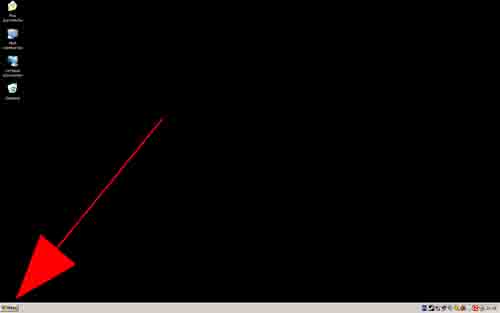 2. Выберите пункт сетевые подключения: 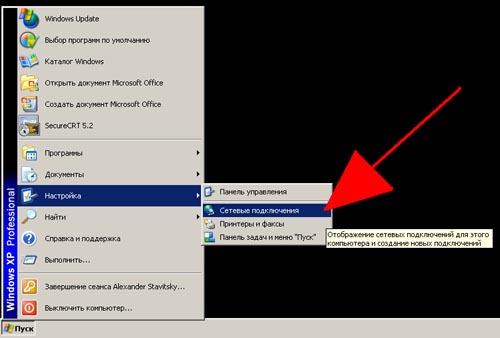 3.В открывшемся окне выберите пункт "Мастер новых подключений":  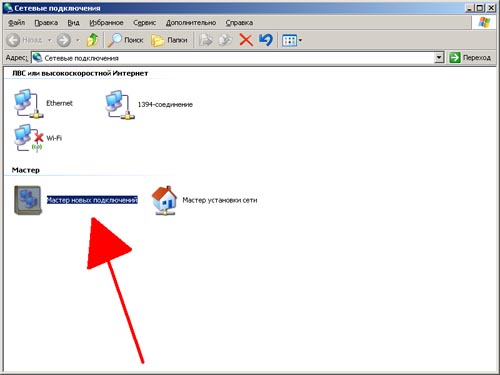 4. В открывшемся окне нажимаем "Далее": 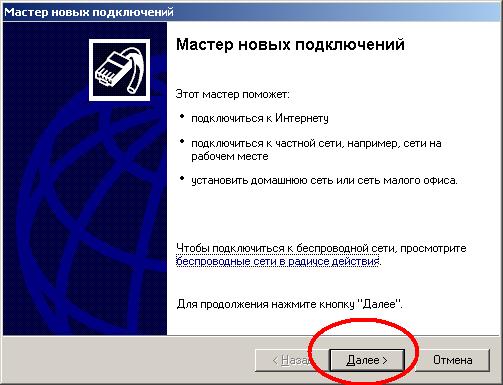 5. Выбираем пункт "Подключить к сети на рабочем месте" и нажимаем "Далее":   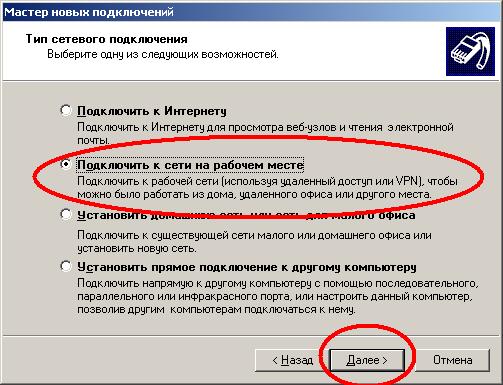 6.Выбираем "Подключение к виртуальной частной сети" и нажимаем "Далее":   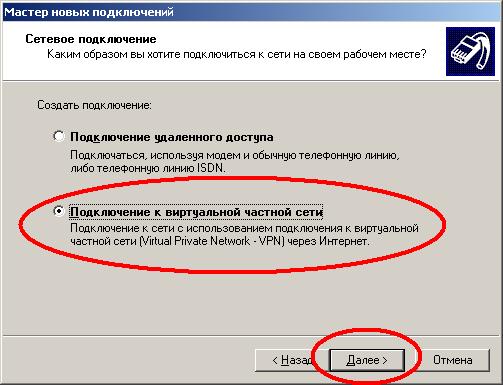 7. Указываем название соединения: 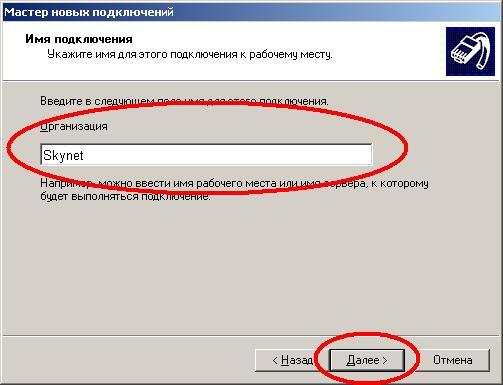 8. Указываем адрес VPN сервера:   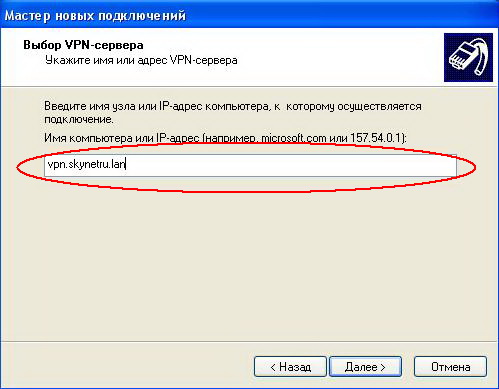 9. Завершаем работу мастера новых подключений: 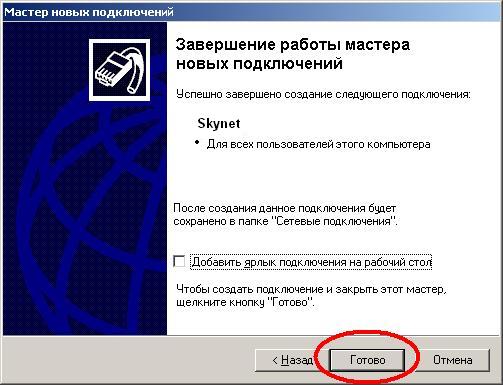 10.В появивщемся окне введите логин и пароль для VPN соединения и нажмите кнопку "Свойства":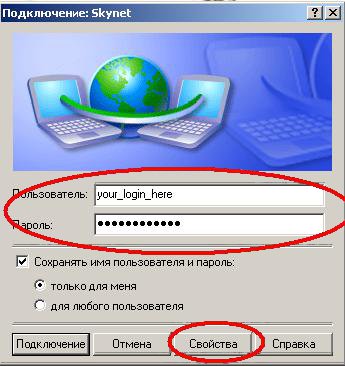 11. Откроется диалоговое окно "Свойства подключения", переключитесь на закладку "Безопасность":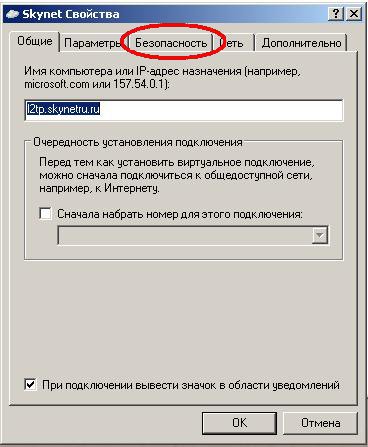 12.В закладке "Безопасность" уберите флажок "Требуется шифрование данных(иначе отключаться)" и перейдите на закладку сеть: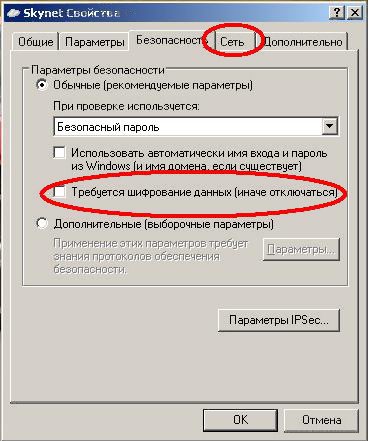 13.На закладке "Сеть" установите параметр "Тип VPN" - "L2TP IPSec VPN" , в разделе "Компоненты используемые этим подключением" уберите галочки по примеру на рисунке ниже и нажмите кнопку "Параметры":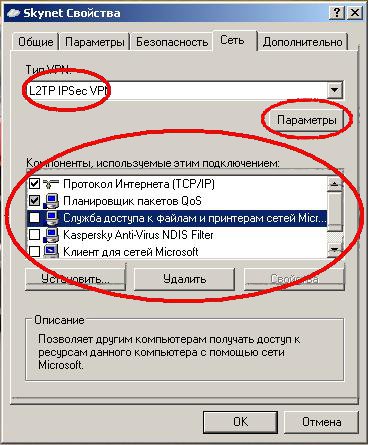 14.В открывшемся окне уберите галочку на "Использовать программное сжатие данных" и нажмите "ОК":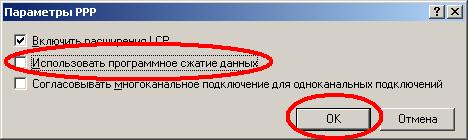 15.Вернувщись в окно "Свойства" , нажмите "ОК":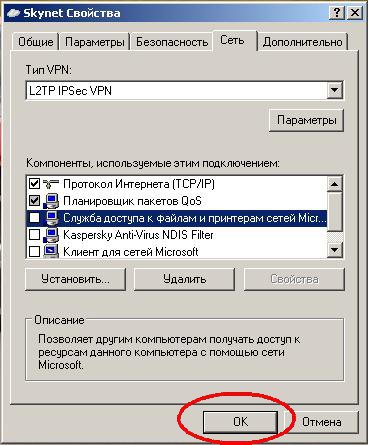 16.Далее вы можете нажать "Подключение" для соединения с сервером Скайнет: 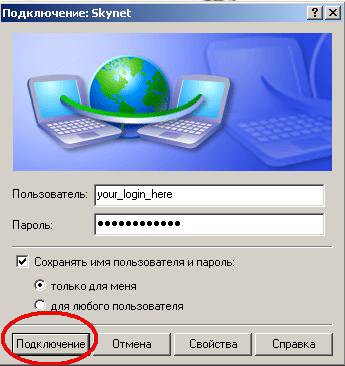 